1 четверть . 3 класс. 5 урок.Тема урока: Тональность Ля мажор.Спеть гамму Ля мажор, в ней разрешение неустойчивых ступеней в устойчивые, вводные ступени, мелодический оборот: II-I, III-II-I, IV-III-II-I, V-VI-VII-I; Т5/3.Ритмическая группа: восьмая и две шестнадцатых. Прохлопать данный ритмический рисунок.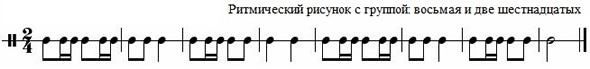 Домашнее задание.Переписать тему в тетрадь.Построить и петь тритоны в тональности Ля мажор.Задание выполнить и прислать на электронную почтуtabolina231271@mail.ru  не позднее  12 октября .